SEPTEMBER NewsletterFOLLOW US ON TWITTER! @westfield_elem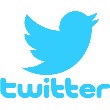 WEBSITE:  http://web1.nbed.nb.ca/sites/district8/schools/westfield/Pages/default.aspx 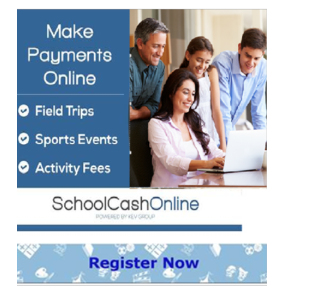 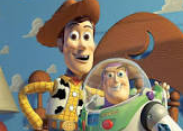 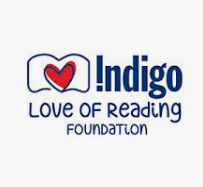 HOME AND SCHOOL MESSAGES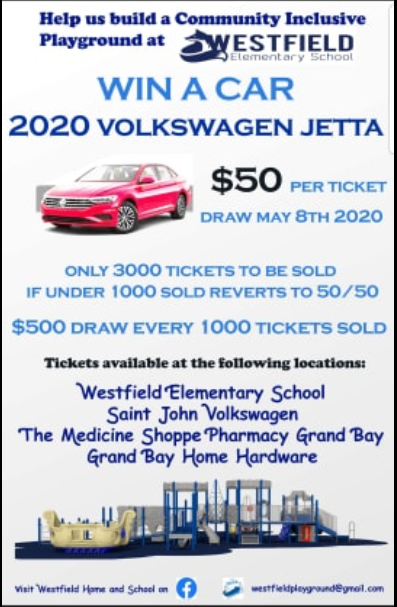 Home and School is looking for volunteers and have sent home volunteer info. forms.   If you can help out in any way, please let us know.  Westfield Fridge calendars are for sale! They are 11X17 and the cost is $10.  Order forms are  on the bottom of the volunteer forms mentioned above.  The due date for orders  is September 10.  They have many events and important dates from the Westfield School year.  Our first Home and School Meeting is Tuesday September 10.  At 6 pm we will have a Meet and Greet and the meeting itself will begin at 6:30.  We would love to see some new faces.  There are executive positions open if anyone would like to assume a more active role in the organization.  Hope to see you there!We also need folks who can donate a bit of time to help sell tickets on the car.  If you can help, let us know.Healthy Lunch – We are hoping to have a “Healthy Lunch” 3 days a week starting in October.  Stay tuned on the Home and School FB page for more info.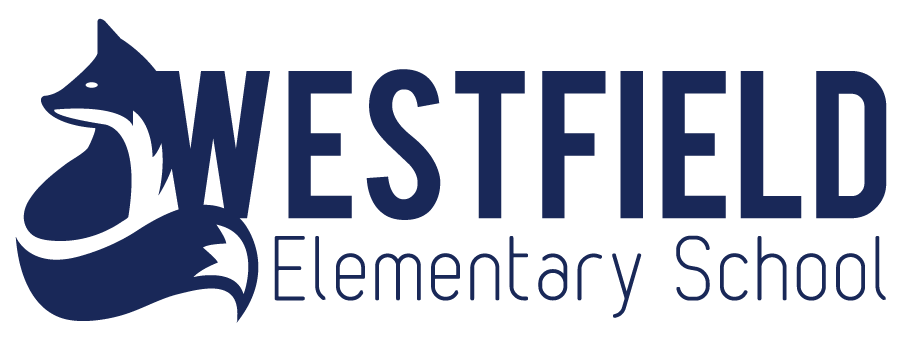 